Testing Polaris 6.1: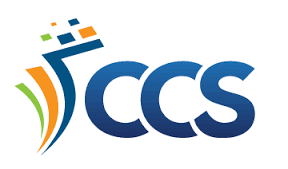 INTERLIBRARY LOANComplete the tasks below by November 30 to be entered into a raffle to win a gift card prize! Create 2 requests and convert both to ILL requestsWith the first request:Make the ILL request status “Active” by selecting ExportReceive the ILL request and fill out the brief item templateCheck the ILL item out to the patronCheck the ILL item back inReturn the ILL requestDelete the ILL requestWith the second request: Cancel the ILL requestFor libraries with branches, create a third request and convert to an ILL reqeustWith the third request:Modify the request pick up location to a different branchReceive the ILL request and fill out the brief item template. The item should show as “In Transit.”Unexpected behavior? Email help@ccslib.org! Make sure to include patron ID, item ID, and screenshots if applicable! 